Roditelji, ako želite upropastiti svoje dijete: 1. Ispunite mu svaku želju i tada ćete ga odgojiti u uvjerenju da se sav svijet okreće oko njega.2. Kad izgovori neku psovku ili prostu riječ, nasmijte mu se od srca pa će vaše dijete povjerovati da je veoma zabavno.3. Nemojte mu nikada govoriti o moralu: „Ovo valja – ovo ne valja, ovo smiješ učiniti, ono ne smiješ. . . “  Ne govorite mu o dužnostima i obvezama prema društvu, Crkvi…4. Uvijek pospremajte za njim i oslobodite ga svake obveze.5. Svađajte se stalno pred njim pa se neće začuditi da se bilo što dogodi u obitelji.6. Dajte mu novac kad ga god zatraži i neka ga troši koliko god hoće. Kad ste vi patili, neka se ne pati vaša maza!7. Ispunite mu svaku želju kad se radi o jelu i piću.8. Uvijek budite na njegovoj strani kada netko ukaže na njegovu grešku: nastavnik, profesor, vjeroučitelj, susjed… tada ćete ga odgojiti u uvjerenju da nikad ne može biti krivo.9. Kad upadne u kakve neprilike, recite da ste vi krivi i tako ćete ga osloboditi svake odgovornosti.Ako učinite 80% od navedenoga, budite zadovoljni, postigli ste vaš cilj. Upropastili ste svoje vlastito dijete!Ovih nekoliko preporuka i savjeta roditeljima ako žele upropastiti svoje dijete, objavio je londonski Institut za pedagogiju i odgoj.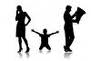 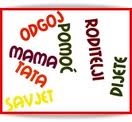 